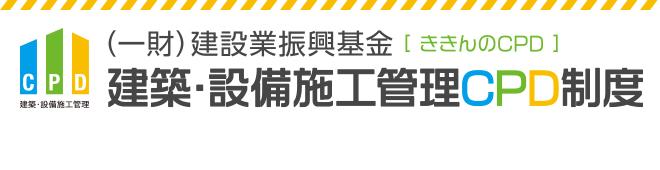 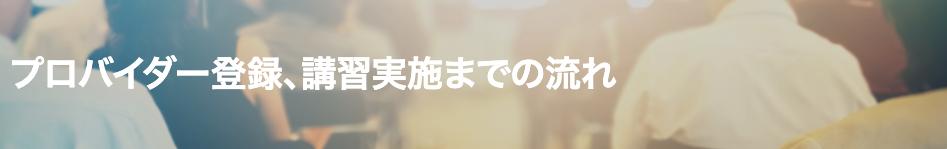 認定プログラムは、形態分類さまざま用意していますが、貴社がプロバイダー（講習実施者）として、登録することも可能です。それよって社内研修がCPDプログラムに認定され、単位を取得することができます。新たにプログラムメニューを検討しなくとも、既存の社内研修をアレンジして、認定プログラムに格上げすることが可能です。まず、プロバイダー（講習実施者）の登録を行います。講習等を認定プログラムにしたい場合は、講習開催の1カ月前に申請し、認定を受ける必要があります。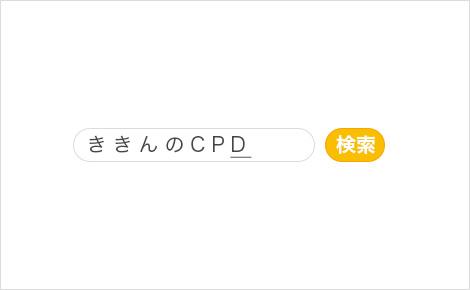 STEP.1『ききんのCPD』で検索。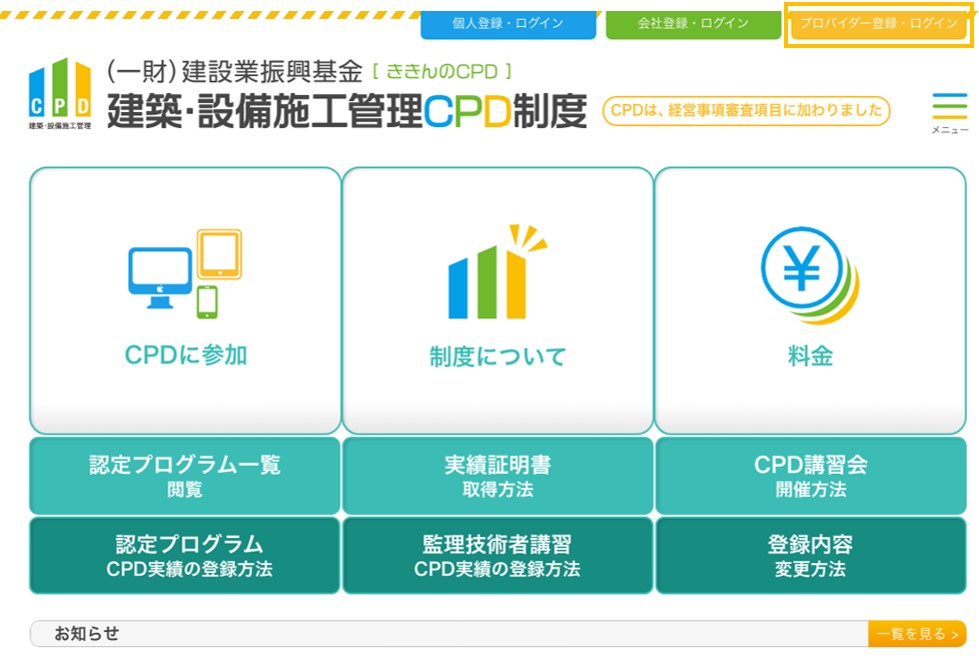 STEP.2CPD制度のホームページ画面上の「プロバイダー登録・ログイン」をクリックしてください。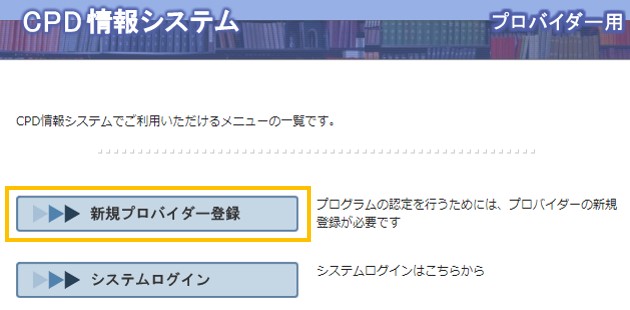 STEP.3「新規プロバイダー登録」をクリックしてください。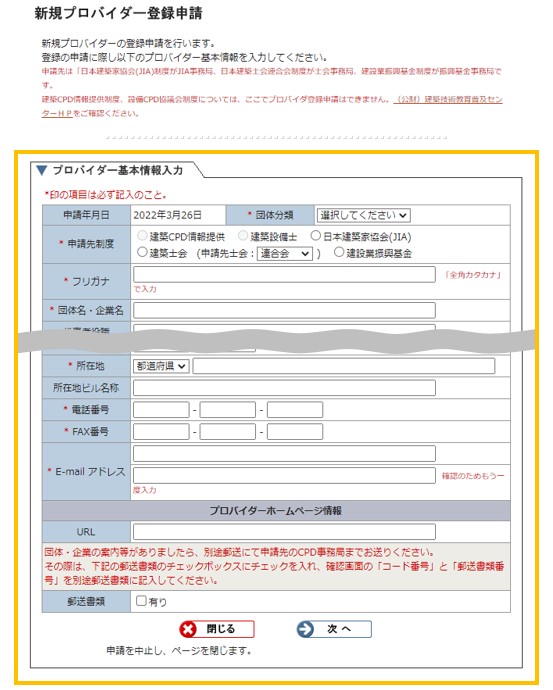 STEP.4貴社の会社情報を登録してください。 入力画面の記入例を参考にしてください。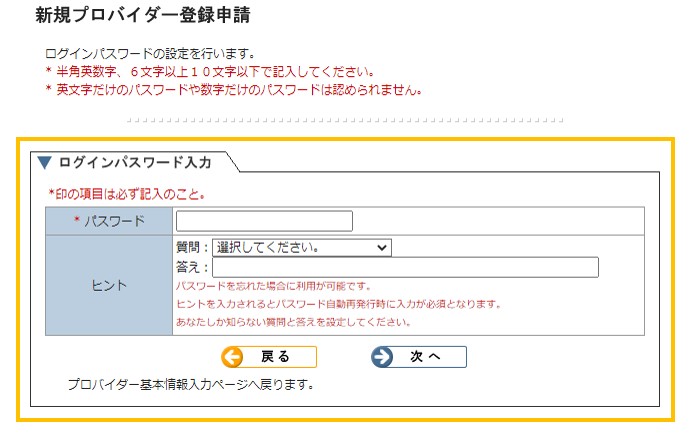 STEP.5ログインパスワードの設定をしてください。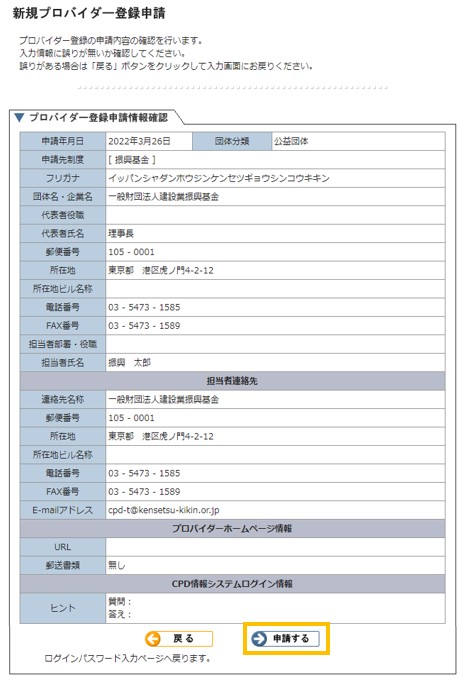 STEP.6登録内容を確認して「申請する」をクリックしてください。事務局から登録完了のメールが届いたら、プログラム申請が可能です。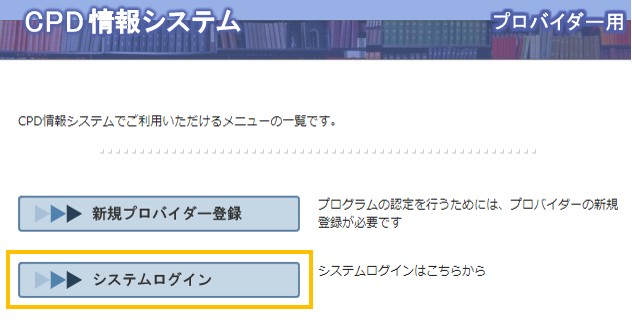 STEP.7プロバイダーIDと自分で設定したパスワードでログインしてください。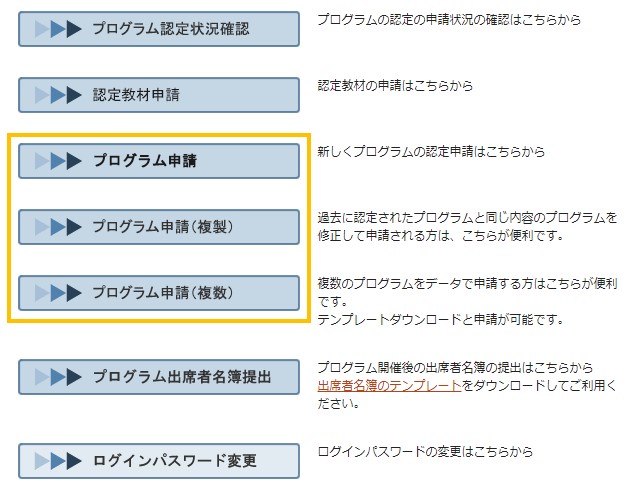 STEP.8プログラム申請をしてください。申請したいプログラムの基本情報を入力します。 別添「プログラムを申請する前に整理しておいた方がよいこと」を参考にしながら入力してください。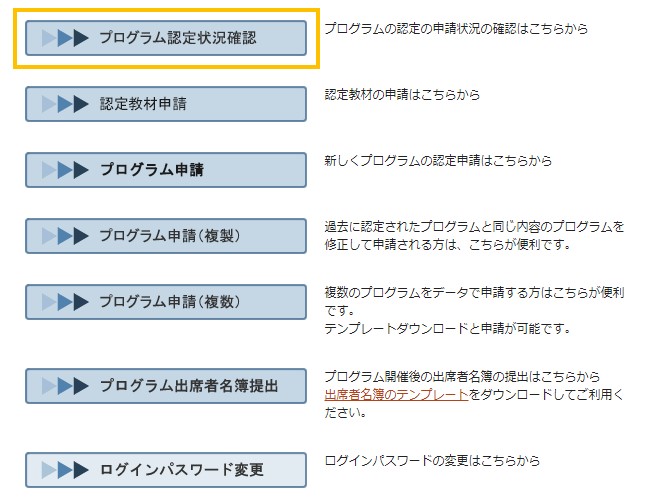 STEP.9プログラムの申請状況は、プログラム認定状況確認からご確認いただけます。プログラムは審査した上で、認定します。